Meldung: Kirchgemeinderatsmitglieder, Mitarbeiter:innen, Mail-Zustelladresse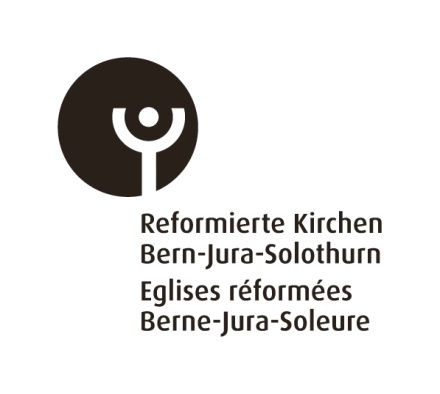 Name der Kirchgemeinde:	Datum:Kirchgemeinderat1 Falls Rücktritt vom Präsidium, jedoch Verbleib im Rat, bitte vermerken. Bitte Pensionierung vermerken. Mitarbeitende2  Bitte Pensionierung vermerken. Bitte nächste Seite beachten. Mail-ZustelladresseHinweis: 	Diese Mail-Adresse wird als offizielle Zustelladresse für Mitteilungen der Landeskirche verwendet, die sich an den Kirchgemeinderat oder an einen breiteren Kreis von Verantwortlichen in der Kirchgemeinde richten. Es können bis zu drei Mail-Adressen angegeben werden, die bei einem Versand gleichzeitig bedient werden. Bitte per Mail einsenden an: zd@refbejuso.chNameFunktion (Präsidium, Ressortverantwortliche/r Sozialdiakonie u.ä.) 1Eintritt: DatumAustritt:DatumAdresse, Telefon und MailNameFunktion (Sozialdiakon/in, Katechet/Katechetin, Jugendarbeiter /in u.ä.) 2Eintritt:DatumAustritt:DatumAdresse, Telefon und MailMail-Adresse 1Mail-Adresse 2Mail-Adresse 3